ПРИНЯТО	УТВЕРЖДАЮ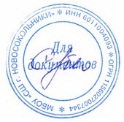 на  педагогическом совете	Директор МБОУ «Средняя школаМБОУ «Средняя школа                                                             г. Новосокольники»                                         г. Новосокольники» Протокол  №  2	_______________   С.А.Кублоот  «_31_»_октября_2019_г                                    Приказ № 206_ от «__31_» _октября_2019 гС изменениями от.28.08.2023г. Приказ № 153 от 28.08.2023гПОЛОЖЕНИЕ,регламентирующее количество обучающихся в объединениях, их возрастные категории, а также продолжительность учебных занятий  при обучении по дополнительным общеобразовательным программам в МБОУ «Средняя школа г. Новосокольники»1. Общие положения1.1.Положение о количестве обучающихся в объединении, их возрастных категориях, числе и продолжительности учебных занятий  МБОУ «Средняя школа г. Новосокольники» разработано в соответствии с Законом РФ от 29.12.2012 № 273-ФЗ «Об образовании в РФ», Приказа Минпросвещения России «Об утверждении Порядка организации осуществления образовательной деятельности по дополнительным общеобразовательным программам» от 27.07.2022г № 629 ; «Санитарно-эпидемиологических требований к условиям организации обучения в общеобразовательных учреждениях», утв. постановлением Главного санитарного врача РФ от 28.08.2020 № 28.1.2.Настоящее Положение регулирует количество обучающихся, их возрастные категории, число и продолжительность учебных занятий в детском объединении. 1.3.Положение о количестве обучающихся в объединении, их возрастных категориях, числе и продолжительности учебных занятий размещается на сайте школы.1.4.По вопросам, не урегулированным настоящим Положением, образовательное учреждение руководствуется действующим законодательством Российской Федерации.2. Количество обучающихся.2.1.Численный состав обучающихся, возраст обучающихся и срок реализации дополнительных общеобразовательных программ регламентируется учебными планами, ежегодно принимаемыми Педагогическим советом и утверждаемыми приказом директора школы.        2.2.Наполняемость групп устанавливается в среднем в количестве 15 человек с учетом возрастных особенностей детей и установленных санитарно-гигиенических норм.    В связи с производственной необходимостью и в целях совершенствования образовательного процесса школа    может уменьшать количественный состав групп (от 3-х человек), увеличивать количественный состав групп (до 20 человек).  2.3.Деятельность детей в Учреждении осуществляется в одновозрастных и разновозрастных объединениях по профилю осваиваемой программы. В целях совершенствования образовательного процесса школа    может использовать смешанный состав групп из учащихся разных классов.       2.4. Каждый обучающийся имеет право заниматься в нескольких объединениях, менять их. 3. Формы обучения и количество обучающихся в группах.        3.1. В Школе реализуются дополнительные общеразвивающие общеобразовательные программы .3.2. При реализации дополнительных общеобразовательных программ могут предусматриваться как аудиторные, так и внеаудиторные (самостоятельные) занятия, которые проводятся по группам или индивидуально.3.3. Школа самостоятельно определяет формы аудиторных занятий, а также формы, порядок и периодичность проведения промежуточной аттестации учащихся.3.4. Допускается сочетание различных   форм обучения.3.5. Принцип формирования групп зависит от срока освоения образовательной программы и года обучения.3.6. Расписание групповых занятий составляется с учетом занятости детей в учебное время. Расписание  занятий составляется с учетом пожеланий учащихся, родителей и возрастных особенностей учащихся.                                4.Возрастные категории обучающихся.4.1. Участниками образовательного процесса в группах являются обучающиеся с 6 с половиной до 18 лет. 5. Продолжительность учебных занятий5.1. Продолжительность учебного  времени составляет для 1 классов 33 учебных недели (1 неделя дополнительных каникул в феврале); 2-11 классы – 34 учебные недели.5.2.Продолжительность занятий по дополнительным общеразвивающим программам в области физической культуры и спорта 1-2 раза в неделю по 40 минут для детей в возрасте до 8 лет;  для остальных учащихся возможно проведение занятий 1-2 раза в неделю по 40 минут, либо 80 минут. Рекомендуется 10-минутный перерыв  между занятиями. Продолжительность занятий по дополнительным общеразвивающими программам других направленностей- 1-2 раза в неделю по 40 минут, либо 80 минут. Рекомендуется  10-минутный перерыв между занятиями.5.3. После 40 мин теоретических занятий рекомендуется организовывать перерыв длительностью 10 минут.5.4. Занятия в объединениях начинаются не ранее чем через 40 минут после окончания  учебных занятий и заканчиваются не позднее 18.00. Для обучающихся в возрасте 16-18 лет допускается окончание занятий в 20.00 часов.6.Заключительные положения6.1. Настоящее положение вводится в действие с момента утверждения приказом директора МБОУ «Средняя школа г. Новосокольники»     6.2. Срок действия настоящего положения не ограничен.